Álgebra  - GRÁFICO de função afimHoje nossa aula será por videoconferência. Todos devem entrar às 9h10 com a câmera ligada.Link para a aula: meet.google.com/gaq-fnke-ptq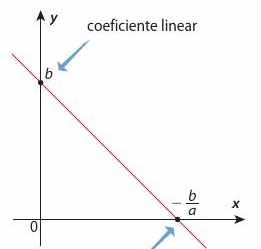 1. Esboçaremos os gráficos das funções que foram dadas na aula de segunda-feira (08/06) e discutiremos sobre suas diferenças e semelhanças. 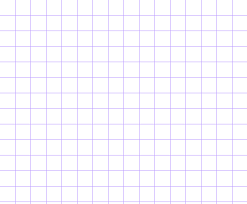 g) O que você observa  nesses gráficos?______________________________________________________________________________________________________________________________________________________________________________________________________________________________a) y = 3x + 2b) y = 2x + 2c) y = x + 2d) y = -x + 2e) y = -2x + 2f) y = -3x + 2